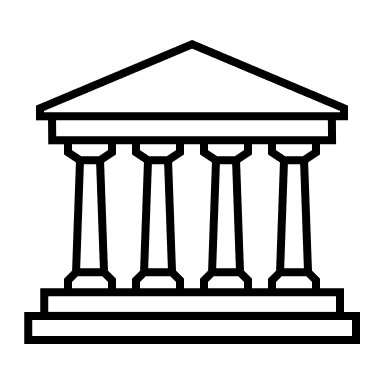 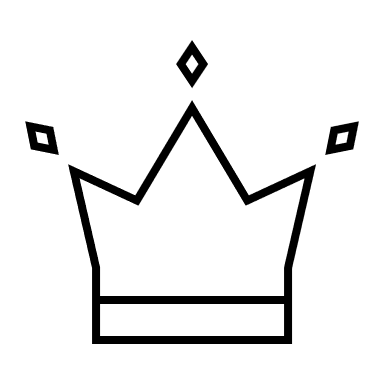 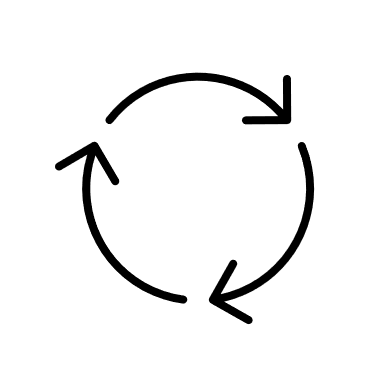 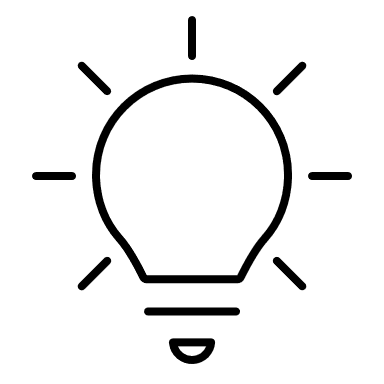 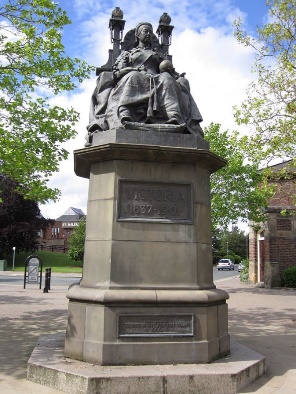 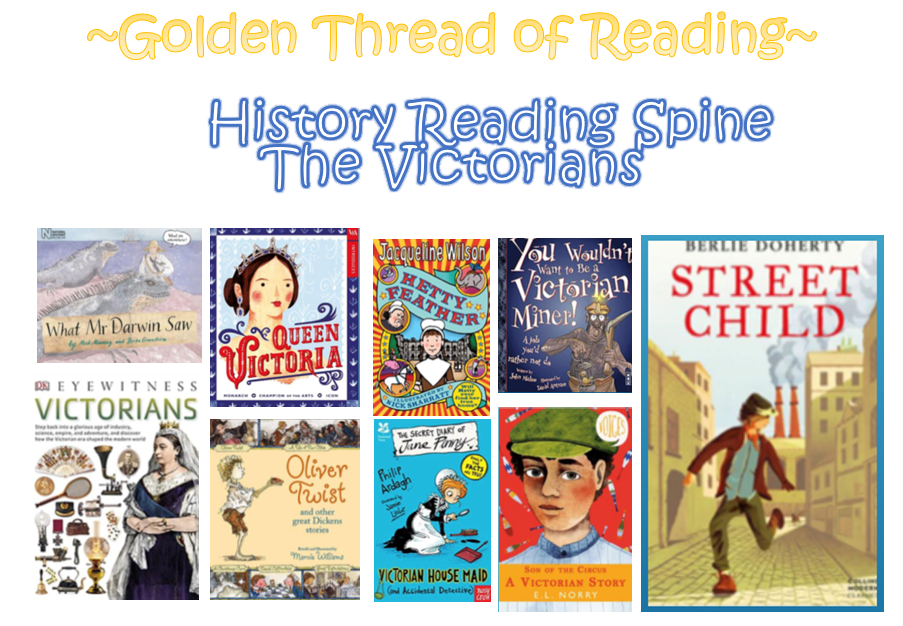 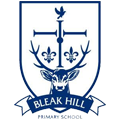 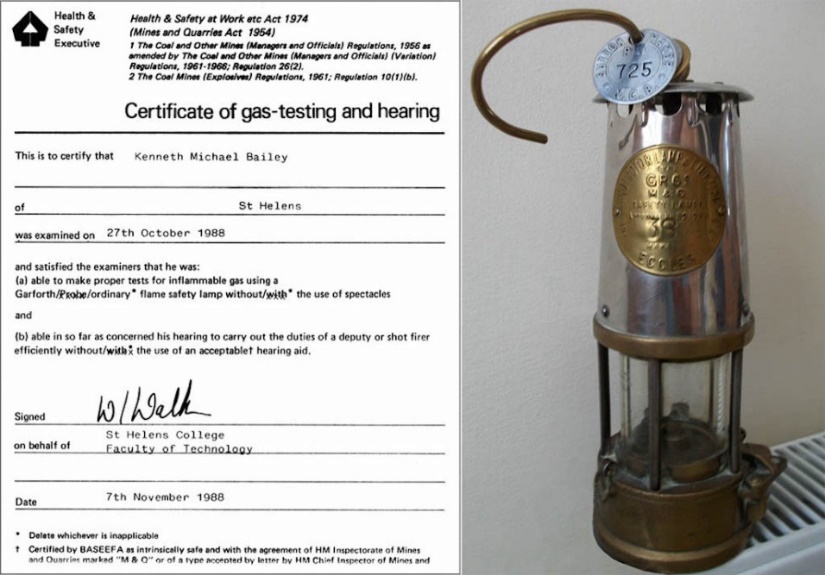 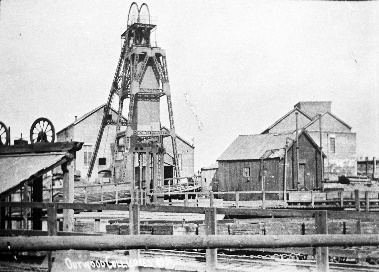 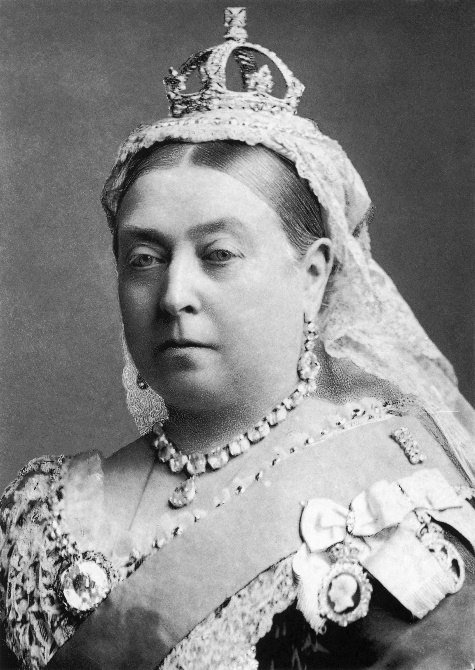 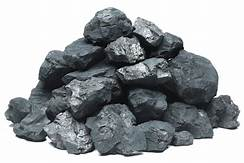 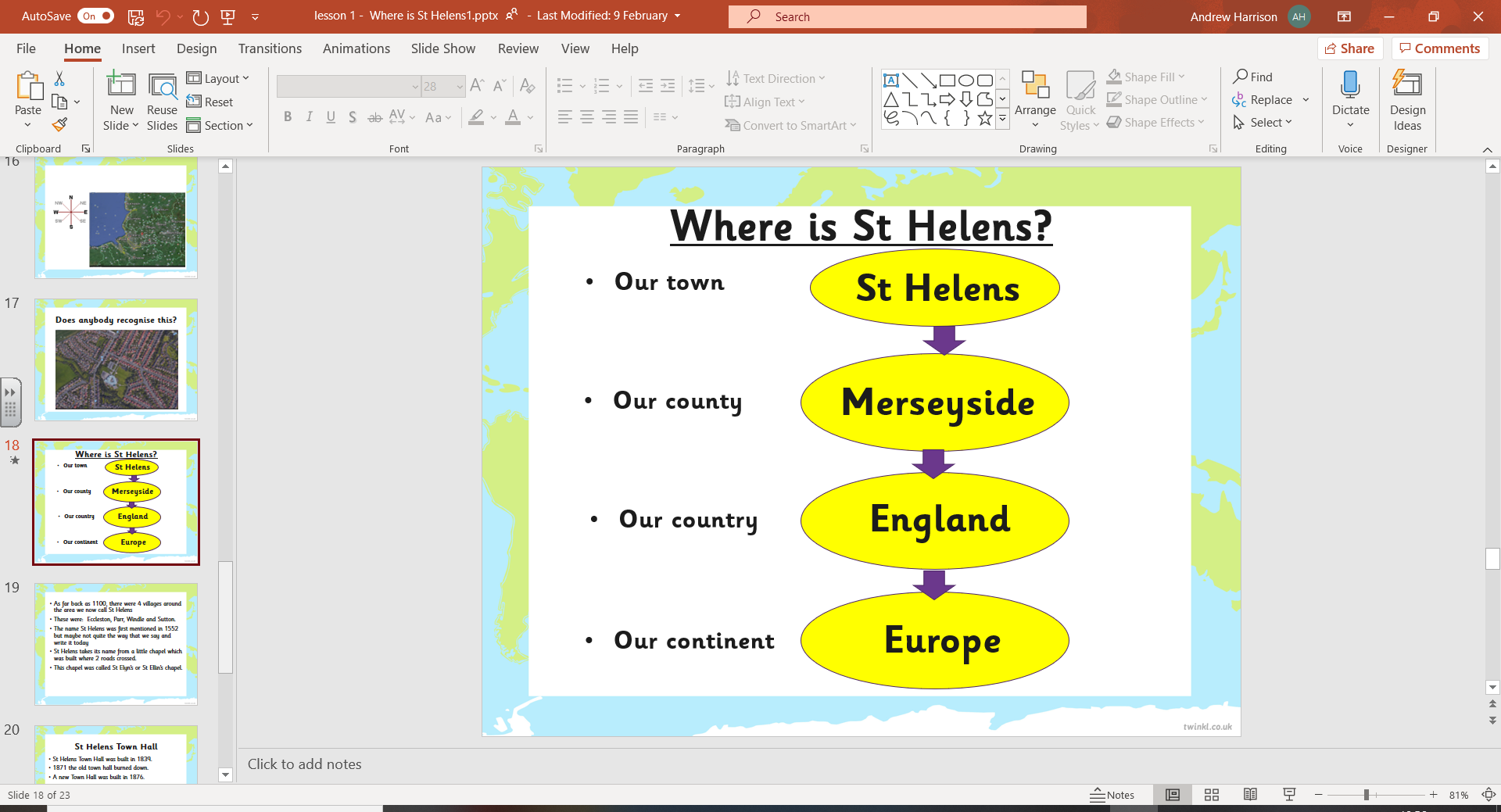 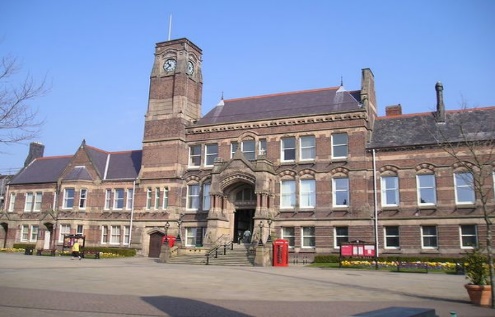 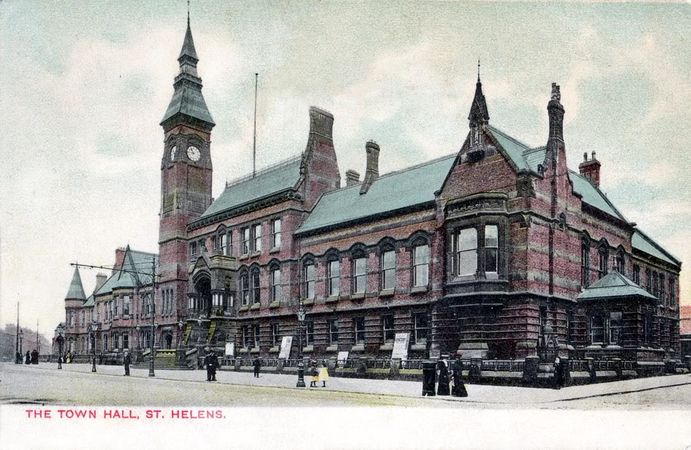 Key wordsKey wordsKey wordsKey wordsHistoryYear 3Victorian St. HelensSkills covered this half term:Research to find similarities and differences between two or more periods of history.Explain how an event from the past has helped shaped our lives today.I can explain how our locality has changed over time.Use research skills to find answers to specific historical questions.Key VocabularyKey VocabularyBoroughA town or district which is an administrative unit.CoalFormed when dead plant matter decays into peat and is converted into coal by the heat and pressure of deep burial over millions of years.Continent A large expanse of land.HeritageFeatures belonging to the culture of a particular society.Industrial RevolutionThe rapid development of industry that occurred in Britain in the late 18th and 19th centuries, brought about by the introduction of machinery.LandmarkAn object or feature of a landscape or town that is easily seen and recognized from a distance.MiningThe process or industry of obtaining coal or other minerals from a mine.PriviesWooden or brick non-flushing toilets, built far from the house to keep the smell away.